Государственное  бюджетное  общеобразовательное учреждение 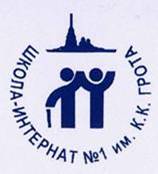 школа – интернат № 1 имени К.К. Грота Красногвардейского района Санкт – ПетербургаАдаптированная дополнительная  общеобразовательная общеразвивающая программа «Акустический ансамбль»

Возраст обучающихся: 10-18  летСрок реализации 4 годаРазработчик – Чиркина Светлана Николаевнапедагог дополнительного образования ПОЯСНИТЕЛЬНАЯ ЗАПИСКАНаправленностьОбразовательная программа объединения «Акустический ансамбль» относится к художественной направленности.Программа «Акустический ансамбль» имеет основное свое назначение; используя волшебную силу музыкальных звуков, заронить в детские сердца зерна любви к миру Прекрасного и зажечь в них огонек творчества, создав для ребят, в том числе оказавшихся в трудных жизненных обстоятельствах, возможность самовыражения в одном из видов искусства, музыке.Отличительные особенности: Дети с ограниченными возможностями имеют отклонения от нормального психического и физического развития, вызванные врожденными или приобретенными дефектами, и в силу этого наиболее остро нуждаются в организации такого процесса деятельности, воспитания и развития, в котором максимально учитывает их особенности:общую ослабленность здоровья, быструю утомляемость,низкую познавательную активность,неразвитость эмоционально-волевой и мотивационной сферы,узкий кругозор, бедность и схематичность представлений о мире,недоразвитие личности, деформацию образа «Я».При организации творческой деятельности детей с ограниченными возможностями важнейшим становиться коррекционный эффект, который достигается системой педагогических мер, направленных на исправление или ослабление недостатков психофизического развития детей.Коррекционный эффект, проявляется в двух аспектах: общем и частном. Общий аспект — это влияние, которое оказывает искусство на личность ребенка в целом, на формирование его как человека духовного, умеющего чувствовать красоту окружающего мира, музыки, живописи, художественного слова.Специфический аспект коррекционного эффекта выражается в положительном воздействии искусства на психофизическое состояние человека (музыкотерапия, вокалотерапия) и в возможностях каждого конкретного элемента творческой деятельности (слушания музыки, исполнения музыкальных произведений) исправлять речевые, двигательные и иные недостатки ребенка.Программа является модифицированной, направлена на формирование современного образованного человека; на воспитание и развитие музыкально эстетического вкуса у слепых и слабовидящих учащихся, также детей с различными патологиями центральной нервной системы и другими сопутствующими заболеваниями.Актуальность:Своеобразие программы определяется особым контингентом воспитанников Объединения: дети-инвалиды по зрению, смешанные группы зрячих и незрячих школьников, дети с сопутствующими нарушениями ЦНС, синдромом гиперактивности, дефицита внимания. Коррекционная направленность программы связана со спецификой работы со слабовидящими, незрячими школьниками, а также с детьми, обучающимися по программе у III вида.Особенностью организации творческой деятельности детей-инвалидов по зрению в объединении «Акустический ансамбль» является опора на работу «механизма компенсации», которая заключается в свойстве организма замещать или перестраивать нарушенные или недоразвитые функции организма. В работе с «особенными» детьми необходимо ориентироваться не на дефект, а на незатронутые болезнью потенциальные возможности, которые, развиваясь, окажут влияние на формирования личности в целом. Это возможно лишь при условии, если принимать ребенка таким, каков он есть, работать с ним так, чтобы сформировать у него ценностное отношение к себе и окружающим. Каждый ребенок наделен особым, неповторимым сочетанием природных задатков и возможностей, необходимо только создать благоприятные условия для их раскрытия.Организация творческой деятельности детей с ограниченными возможностями является яркая эмоциональная окрашенность этого процесса.Создание благоприятной, доброжелательной, радостной атмосферы общения с Искусством и Интересными Людьми во время детских праздников, концертов, встреч с музыкантами, экскурсий и занятий ведет к снижению эмоционального напряжения, побуждает стремление к творческой деятельности и самореализации. Таким образом, музыкально-образовательный процесс кружка «Акустический ансамбль», организованный в форме музыкально-практической деятельности с учетом вышеназванных особенностей, явится средой максимального благоприятствования развитию духовности и творческого потенциала детей с ограниченными возможностями. Адресована программа детям и подросткам 10-18 лет, имеющим физические и/или умственные отклонения в развитии у обучающих с нарушением развития зрения (слепые, слабовидящие). В коллектив принимаются все желающие школьники.Программа «Акустический ансамбль» основана на результативности и опыте работы в общеобразовательной школе - интернате № 1 имени К.К. Грота.Цель программы: содействие в формирование личности детей-инвалидов с особыми образовательными потребностями, коррекция и развитие их музыкальных способностей, эмоционально-волевой сферы, коммуникативных навыков, через занятия музыкой в рамках ансамбля.Задачи программы:Воспитательные:Введение воспитанников в мир искусства и культуры, оказание благотворного влияния на формирование их эстетического вкуса;Воспитание слушательской и исполнительской культуры, способности воспринимать образное содержание музыки и воплощать его в разных видах музыкально-творческой деятельности;Воспитание культуры общения, творческого взаимодействия в коллективе;Воспитание целеустремленности и настойчивости в самореализации, самосовершенствовании Развивающие:Формирование у детей эмоционально-ценностного отношения окружающему миру и осмысление его богатства и красоты. Повышение функциональных возможностей организма компенсация физической ограниченности и связанных с ними психологических проблем в процессе общения в ансамбле; Развитие музыкально-творческих способностей учащихся образного и ассоциативного мышления, фантазии, музыкальной памяти, эмоционально- эстетического восприятия действительности; к музыке и жизни;Развитие мотивации и творческого отношения заинтересовавшему детей делу.Обучающие:Организация образовательного процесса в системе занятий обеспечивающих овладение детьми с нарушенным зрения неадекватным поведением основным навыками ансамблевой игры;Освоение знаний музыки и о музыке как виде искусстваинтонационно-выразительных средствах, жанровом и стилевом многообразии, о фольклоре и лучших произведениях классического наследия и современного творчества отечественных и зарубежных композиторов, о роли и значении музыки в синтетических видах творчества;Овладение умениями и навыками самостоятельной музыкально- ворческой деятельности (игра на музыкальных инструментах, импровизация);Приобретение навыков игры на инструментах: гитара, балалайка, блокфлейта, ударные, шумовые — маримба, бубен, трещотка и т.д.;Формирование навыков собственной творческой деятельности; обучение языкам музыкального искусства, освоение средств и приемов выражения;Обучение детей музыкальной грамоте;Расширение музыкального кругозора;Формирования знаний о музыкальном искусстве, музыкальных инструментах.Коррекционные:Формирование и закрепление эмоционально-позитивных установок в самооценке учащихся с ограниченными возможностями;Формирование умения понимать, слушать и исполнять элементарные дирижерские жесты (для слепых — голосовые указания);Формирование устойчивого интереса к музыке и различным формам ее бытования;Подготовка к самостоятельной жизни детей-сирот: адекватное вхождение воспитанника в систему социальных отношений; социализация воспитанников через обучение при взаимодействии друг с другом и педагогом в процессе обучения игры на инструментах;Создание условий для самореализации детей. Поощрение инициативы каждого ребенка;Преодоление недостатков психического и физического развития детей.Условиями реализации программы:Программа рассчитана на 4 года обучения, занятия проводятся 3 раза в неделю по 2 часа (6 часа в неделю). Учитывая индивидуальные особенности и возможности детей, данная программа предусматривает проведение коллективных, групповых (дуэт, трио, квартет) и, при необходимости, индивидуальных занятий. На полное освоение программы «Акустический ансамбль» требуется 864 часов.В объединение на первый год обучения принимаются все желающие, на второй и  последующие по результатам собеседования Комплектование групп свободное, по интересам учащихся.в плане материально- технического оснащения являются:-соответствие определенным нормам и требованиям: светлая и теплая звукоизолирующая аудитория;-наличие библиотеки музыкальной литературы для учащихся и педагога, -наличие специально отобранных музыкальных записей, звуковоспроизводящей аппаратуры, музыкальных инструментов (гитара, балалайка, блокфлейта, ударные, шумовые — маримба, бубен, трещетка и т.д.); -возможность посещать организуемые ансамблем встречи (мероприятия); -возможность принимать в своей школе-интернате музыкантов для проведения творческих мастерских;-целенаправленная планомерная работа педагогического коллектива по созданию в Школе-интернате специально организованной музыкальнообразовательной среды развития воспитанников;-тесное сотрудничество музыкального руководителя, педагога- организатора, администрации школы с воспитанниками кружка «Акустический ансамбль» в решении поставленных цели и задач.Формы реализации программы:Посещение концертов;Музыкальные занятия (лекционные и практические);Конкурсы;Лекционные занятия (беседы, слушание музыкальных произведений и композиций, наглядный показ);Творческие мастерские;Концертные выступления (репетиционные занятия, творческие отчеты, участие в конкурсах, фестивалях)Методы работы:Вербальные (словесные)ПрактическиеКонкурсныеКонцертныеПланируемые результаты:Воспитанники овладеют теоретическими и практическими основами курса: основами музыкальной грамоты, определенными навыками игры на нескольких музыкальных инструментах (гитара, балалайка, блокфлейта, ударные, шумовые - маримба, бубен, трещотка и т.д.);Учащиеся разовьют музыкально-творческие способности, образное и ассоциативное мышление, фантазию, музыкальную память, эмоционально- эстетическое восприятие действительности; к музыке и жизни;Сформируется умение понимать, слушать и исполнять элементарные дирижерские жесты (для слепых — голосовые указания); Повысится интерес у слабовидящих учащихся к школьному предмету музыка;Разовьют музыкальный, художественный и эстетический вкус;Приобретут опыт способности к творческому самовыражению через музыку, к эмоционально-эстетическому восприятию произведений искусства;Овладеют навыками собственной творческой деятельности;Сформируется и повысится творческая активность детей-инвалидов, стремление к самообразованию и участию в общественной жизни школы-интерната;Дети-инвалиды, дети-сироты придут к пониманию практической необходимости формирования навыков самообеспечения жизнедеятельности человека;Приобретут опыт творчества, разовьют коммуникативные навыки.Способы определения результативности:Использование диагностических методов на основе собеседования;Дифференцирование учащихся по степени активности и способности к коллективной работе на занятиях;Участие в творческих отчетах, публичных выступлениях ансамбля, участие в мастер-классах, концертная и гастрольная деятельность.Учебный план Первый год обученияВторой год обученияТретий год обученияЧетвёртый год обученияКалендарный учебный графикобъединения «Акустический ансамбль»
Государственное  бюджетное  общеобразовательное учреждение школа – интернат № 1 имени К.К. Грота Красногвардейского района Санкт – ПетербургаРабочая программак адаптированной дополнительной общеобразовательной общеразвивающей программе«Акустический ансамбль»Срок реализации программы: 4  годаВозраст обучающихся: 07  летГруппа № 1   1-й год обучения Разработчик – Чиркина Светлана Николаевнапедагог дополнительного образованияРабочая программа составлена на основе образовательной программы Акустический ансамбль". Цель программы: Раскрыть души детей через творчество и самовыражение посредством музыки, развить у детей – инвалидов с ограниченными возможностями «чувство прекрасного»  в условиях разновозрастного коллектива.Задачи:Воспитательные:Формирование слушательской и исполнительской культуры.формирование бережного отношения к музыкальным инструментам.создание условий для творческого самовыражения воспитанников;Развивающие:развитие музыкально-творческих способностей учащихся. Музыкальной памяти и образно-эмоционального восприятия музыки.развитие навыка пространственного взаимодействие с окружающими людьми;развитие интеллектуальных способностей;развитие мотивации и  творческого отношения к обучению.Обучающие:овладение навыками и умениями самостоятельной музыкально-творческой деятельности(игра на музыкальных инструментах)Формирование навыков собственной творческой деятельности (импровизация и другие приемы самовыражения)Формирование знаний о музыкальном искусстве, музыкальных инструментах.Коррекционные:коррекция эмоционально-волевой сферы школьников, посредством творческой деятельности и общения;Формирование и закрепление эмоциональных позитивных установок в самооценке учащихся с ограниченными возможностями.Режим занятий1 год обучения - 3 раза в неделю по 2 часа;Возраст обучающихся: 10-18 лет, и старше.Формы занятий:   а)коллективные; б) индивидуальные; в) малые группы.Ожидаемые результаты: по завершении обучения:приобретение детьми новых практических умений и навыков, полезных для дальнейшего профессионального и социального самоопределения участников объединения;сформированность ценностной ориентации воспитанников;новый эмоциональный уровень освоения знаний по предмету;улучшение коммуникативных способностей детей, взаимоотношений между всеми участниками образовательного процесса, толерантных отношений в ближайшем социальном окружении (семье, школе);развитие способностей к творческому самовыражению;совершенствование пространственно-ориентировочных навыков слепых и слабовидящих школьников.Блок 1. Вводное занятие Набор групп. Режим работы. Индивидуальный план на учебный год. Блок 2. Работа над учебно-тренировочным материалом.Теория:Параллельные тональности;Одноименные тональности;Гармонический минор.Практика:Знакомство с крупной формой, переложениями ансамбля различных произведений, а также обработка народных песен.Блок 3. Работа над техникойТеория:Закрепление знаний музыкальной терминологии.Практика:Работа над техникой производится на основе работы над этюдами и пьесами для 2 года обучения.Работа над качеством звукоизвлечения, характером и стилем музыки.Закрепление навыков грамотного и точного прочтения нотного текста.Блок 4. Ансамбль Теория:Основы оркестрового мышления.Практика:Работа над развитием технических и исполнительских навыков ансамблевой игры — дуэты, трио, квартеты.Аккомпаниаторский навык, подбор по слуху – закрепление ранее пройденного.Блок 5. Посещение концертовТеория:Концерт симфонической, джазовой музыки. (Как правильно слушать, воспринимать данную музыку; культура поведения на концерте; антракт) Практика:Посещение концертов симфонической, джазовой, акустической музыкиОбсуждение концерта, разбор партитур, техники исполнения и т.д.Блок 6. Концертная деятельность. Итоговый концерт.Теория:Психологическая подготовка участников ансамбля к выступлению на большой сцене.Практика:Участие в школьных концертах, районных и городских фестивалях и конкурсах.Подготовка и проведение итогового концерта объединения «Акустический ансамбль»Календарно-тематический план на 2016--2017 учебный год АКУСТИЧЕСКИЙ АНСАМБЛЬ   (педагог Чиркина С. Н.) 1-ый          год обученияГосударственное  бюджетное  общеобразовательное учреждение школа – интернат № 1 имени К.К. Грота Красногвардейского района Санкт – ПетербургаРабочая программак адаптированной дополнительной общеобразовательной общеразвивающей программе« Акустический ансамбль »Срок реализации программы: 4  годаВозраст обучающихся: 10  летГруппа № 2   2-й год обучения Разработчик – Чиркина Светлана Николаевнапедагог дополнительного образованияРабочая программа составлена на основе образовательной программы Акустический ансамбль". Цель программы: Раскрыть души детей через творчество и самовыражение посредством музыки, развить у детей – инвалидов с ограниченными возможностями «чувство прекрасного»  в условиях разновозрастного коллектива.Задачи:Воспитательные:Формирование слушательской и исполнительской культуры.формирование бережного отношения к музыкальным инструментам .создание условий для творческого самовыражения воспитанников;Развивающие:развитие музыкально-творческих способностей учащихся. Музыкальной памяти и образно-эмоционального восприятия музыки.развитие навыка пространственного взаимодействие с окружающими людьми;развитие интеллектуальных способностей;развитие мотивации и  творческого отношения к обучению.Обучающие:овладение навыками и умениями самостоятельной музыкально-творческой деятельности(игра на музыкальных инструментах)Формирование навыков собственной творческой деятельности (импровизация и другие приемы самовыражения)Формирование знаний о музыкальном искусстве, музыкальных инструментах.Коррекционные:коррекция эмоционально-волевой сферы школьников, посредством творческой деятельности и общения;Формирование и закрепление эмоциональных позитивных установок в самооценке учащихся с ограниченными возможностями.Режим занятий  2 год обучения - 3 раза в неделю по 2 часа;Возраст обучающихся: 10-18 лет, и старше.Формы занятий:   а)коллективные; б) индивидуальные; в) малые группы.Ожидаемые результаты: по завершении обучения:приобретение детьми новых практических умений и навыков, полезных для дальнейшего профессионального и социального самоопределения участников объединения;сформированность ценностной ориентации воспитанников;новый эмоциональный уровень освоения знаний по предмету;улучшение коммуникативных способностей детей, взаимоотношений между всеми участниками образовательного процесса, толерантных отношений в ближайшем социальном окружении (семье, школе);развитие способностей к творческому самовыражению;совершенствование пространственно-ориентировочных навыков слепых и слабовидящих школьников.Содержание программыБлок 1. Организационное занятие Набор групп. Режим работы. Индивидуальный план на учебный год. Блок 2. Работа над учебно-тренировочным материалом.Теория:Динамические оттенки и их краткие обозначения;Темповые обозначение и их значения;Элементы музыкальной грамоты.Практика:Позиционная игра.Блок 3. Работа над техникойТеория:Приемы извлечения, штрихи и специальные эффекты.Практика:Работа над техникой производится на основе работы над этюдами и пьесами для 2 года обучения.Навыки игры на изучаемых инструментах: на ударной установке, на духовых; риффы на басу, на гитаре. Перкуссионные инструменты.Функция в различных стилях.Тайминговые: бубен, маракасы, бонги, конги, шейкер, скретчруш. Акцентные: треугольник, клавесаго без коробочки, гуиро (скребок), беллтри, вибраслап.Блок 4. Ансамбль Теория:Динамические оттенки, темповые и некоторые другие специальные музыкальные термины, встречающиеся в исполняемых произведениях.Знакомство с простыми музыкальными формами: куплетная, вариационная, простая, трехчастная.Практика:Работа над развитием технических и исполнительских навыков ансамблевой игры — дуэты, трио, квартеты.Развитие умения слушать собственное исполнение и исполнение партнера.Развитие ощущения звукового колорита.Блок 5. Посещение концертовТеория:Концерт симфонической, джазовой музыки. (Как правильно слушать, воспринимать данную музыку; культура поведения на концерте; антракт) Практика:Посещение концертов симфонической, джазовой, акустической музыкиОбсуждение концерта, разбор партитур, техники исполнения и т.д.Блок 6. Концертная деятельность. Итоговый концерт.Теория:Психологическая подготовка участников ансамбля к выступлению на большой сцене.Практика:Участие в школьных концертах, районных и городских фестивалях и конкурсах.Подготовка и проведение итогового концерта объединения «Акустический ансамбль».Календарно-тематический план на 2016--2017 учебный год АКУСТИЧЕСКИЙ АНСАМБЛЬ   (педагог Чиркина С Н)2-й год обученияГосударственное  бюджетное  общеобразовательное учреждение школа – интернат № 1 имени К.К. Грота Красногвардейского района Санкт – ПетербургаРабочая программак адаптированной дополнительной общеобразовательной общеразвивающей программе«Акустический ансамбль»Срок реализации программы: 4  годаВозраст обучающихся: 15  летГруппа № 3   3-й год обучения Разработчик – Чиркина Светлана Николаевнапедагог дополнительного образованияРабочая программа составлена на основе образовательной программы Акустический ансамбль". Цель программы: Раскрыть души детей через творчество и самовыражение посредством музыки, развить у детей – инвалидов с ограниченными возможностями «чувство прекрасного»  в условиях разновозрастного коллектива.Задачи:Воспитательные:Формирование слушательской и исполнительской культуры.формирование бережного отношения к музыкальным инструментам.создание условий для творческого самовыражения воспитанников;Развивающие:развитие музыкально-творческих способностей учащихся. Музыкальной памяти и образно-эмоционального восприятия музыки.развитие навыка пространственного взаимодействие с окружающими людьми;развитие интеллектуальных способностей;развитие мотивации и  творческого отношения к обучению.Обучающие:овладение навыками и умениями самостоятельной музыкально-творческой деятельности(игра на музыкальных инструментах)Формирование навыков собственной творческой деятельности (импровизация и другие приемы самовыражения)Формирование знаний о музыкальном искусстве, музыкальных инструментах.Коррекционные:коррекция эмоционально-волевой сферы школьников, посредством творческой деятельности и общения;Формирование и закрепление эмоциональных позитивных установок в самооценке учащихся с ограниченными возможностями.Режим занятий3 год обучения - 3 раза в неделю по 2 часа;Возраст обучающихся: 10-18 лет, и старше.Формы занятий:   а)коллективные; б) индивидуальные; в) малые группы.Ожидаемые результаты: по завершении обучения:приобретение детьми новых практических умений и навыков, полезных для дальнейшего профессионального и социального самоопределения участников объединения;сформированность ценностной ориентации воспитанников;новый эмоциональный уровень освоения знаний по предмету;улучшение коммуникативных способностей детей, взаимоотношений между всеми участниками образовательного процесса, толерантных отношений в ближайшем социальном окружении (семье, школе);развитие способностей к творческому самовыражению;совершенствование пространственно-ориентировочных навыков слепых и слабовидящих школьников.Блок 1. Вводное занятие Набор групп. Режим работы. Индивидуальный план на учебный год. Блок 2. Работа над учебно-тренировочным материалом.Теория:Параллельные тональности;Одноименные тональности;Гармонический минор.Практика:Знакомство с крупной формой, переложениями ансамбля различных произведений, а также обработка народных песен.Блок 3. Работа над техникойТеория:Закрепление знаний музыкальной терминологии.Практика:Работа над техникой производится на основе работы над этюдами и пьесами для 2 года обучения.Работа над качеством звукоизвлечения, характером и стилем музыки.Закрепление навыков грамотного и точного прочтения нотного текста.Блок 4. Ансамбль Теория:Основы оркестрового мышления.Практика:Работа над развитием технических и исполнительских навыков ансамблевой игры — дуэты, трио, квартеты.Аккомпаниаторский навык, подбор по слуху – закрепление ранее пройденного.Блок 5. Посещение концертовТеория:Концерт симфонической, джазовой музыки. (Как правильно слушать, воспринимать данную музыку; культура поведения на концерте; антракт) Практика:Посещение концертов симфонической, джазовой, акустической музыкиОбсуждение концерта, разбор партитур, техники исполнения и т.д.Блок 6. Концертная деятельность. Итоговый концерт.Теория:Психологическая подготовка участников ансамбля к выступлению на большой сцене.Практика:Участие в школьных концертах, районных и городских фестивалях и конкурсах.Подготовка и проведение итогового концерта объединения «Акустический ансамбль»Календарно-тематический план на 2016--2017 учебный год АКУСТИЧЕСКИЙ АНСАМБЛЬ   (педагог Чиркина С. Н.) 3-ий          год обученияГосударственное  бюджетное  общеобразовательное учреждение школа – интернат № 1 имени К.К. Грота Красногвардейского района Санкт – ПетербургаРабочая программак адаптированной дополнительной общеобразовательной общеразвивающей программе«Акустический ансамбль»Срок реализации программы: 4  годаВозраст обучающихся: 18  летГруппа № 4   4-й год обучения Разработчик – Чиркина Светлана Николаевнапедагог дополнительного образованияРабочая программа составлена на основе образовательной программы Акустический ансамбль". Цель программы: Раскрыть души детей через творчество и самовыражение посредством музыки, развить у детей –инвалидов с ограниченными возможностями «чувство прекрасного»  в условиях разновозрастного коллектива.Задачи:Воспитательные:Формирование слушательской и исполнительской культуры.формирование бережного отношения к музыкальным инструментам .создание условий для творческого самовыражения воспитанников;Развивающие:развитие музыкально-творческих способностей учащихся. Музыкальной памяти и образно-эмоционального восприятия музыки.развитие навыка пространственного взаимодействие с окружающими людьми;развитие интеллектуальных способностей;развитие мотивации и  творческого отношения к обучению.Обучающие:овладение навыками и умениями самостоятельной музыкально-творческой деятельности(игра на музыкальных инструментах)Формирование навыков собственной творческой деятельности (импровизация и другие приемы самовыражения)Формирование знаний о музыкальном искусстве, музыкальных инструментах.Коррекционные:коррекция эмоционально-волевой сферы школьников, посредством творческой деятельности и общения;Формирование и закрепление эмоциональных позитивных установок в самооценке учащихся с ограниченными возможностями.Режим занятий4 год обучения -3 раза в неделю по 2 часа. Возраст обучающихся: 10-18 лет, и старше.Формы занятий:   а)коллективные; б) индивидуальные; в) малые группы.Ожидаемые результаты: по завершении обучения:приобретение детьми новых практических умений и навыков, полезных для дальнейшего профессионального и социального самоопределения участников объединения;сформированность ценностной ориентации воспитанников;новый эмоциональный уровень освоения знаний по предмету;улучшение коммуникативных способностей детей, взаимоотношений между всеми участниками образовательного процесса, толерантных отношений в ближайшем социальном окружении (семье, школе);развитие способностей к творческому самовыражению;совершенствование пространственно-ориентировочных навыков слепых и слабовидящих школьников.Содержание программыБлок 1. Вводное занятиеНабор групп. Режим работы. Индивидуальный план на учебный год.Блок 2. Работа над учебно-тренировочным материалом.Теория:Инструменты, представляющие тот или иной стиль;Инструменты, выигрышнее звучащие в ансамбле;Варианты гармонических фактур у инструментов ритм-секции и мелодической группы;Возможные диапазоны и динамические уровни различных инструментов;Практика:Ансамблевая и индивидуальная работа на каждом инструменте. Техника исполнения.Блок 2. Работа над музыкальными произведениямиТеория:Подготовка учащегося к самостоятельному разучиванию произведений;Практика:Работа над мелизмами. Разучивание и исполнение этюдов на различные виды техники.Разбор нотного текста, выбор подходящей аппликатуры, осознание характера музыки.Блок 4. Ансамбль Теория:Основы оркестрового мышления.Практика:Работа над развитием технических и исполнительских навыков ансамблевой игры — дуэты, трио, квартеты.Аккомпаниаторский навык, подбор по слуху – закрепление ранее пройденного.Блок 5. Посещение концертовТеория:Концерт симфонической, джазовой музыки. (Как правильно слушать, воспринимать данную музыку; культура поведения на концерте; антракт) Практика:Посещение концертов симфонической, джазовой, акустической музыкиОбсуждение концерта, разбор партитур, техники исполнения и т.д.Блок 6. Концертная деятельность. Итоговый концерт.Теория:Психологическая подготовка участников ансамбля к выступлению на большой сцене.Практика:Участие в школьных концертах, районных и городских фестивалях и конкурсах.Подготовка и проведение итогового концерта объединения «Акустический ансамбль»Календарно-тематический план на 2016--2017 учебный год АКУСТИЧЕСКИЙ АНСАМБЛЬ   (педагог Чиркина С Н)4-й год обученияОценочные и методические материалыСформированный на музыкальных занятиях интерес к творческой деятельности подкрепляется ее неограниченными возможностями для переживания ситуаций успеха, сначала создаваемого музыкальным руководителем на музыкальных занятиях несколько искусственно, а затем, по мере роста умений и навыков ребенка, приходит настоящий успех во время участия в концертах. Каждый праздничный концерт наполняет детские сердца радостью, ощущением счастья, полноты жизни. Положительные эмоции и яркие впечатления от концерта дают заряд энергии и активности, желания творить и созидать.Как правило, ребенок с ограниченными возможностями избегает того, что дается ему с трудом, он не будет бороться и преодолевать трудности там, где не пережил хоть однажды ситуацию успеха и где не уверен в ее повторении. Поэтому, чтобы привлечь к участию в концерте максимальное число детей и, учитывая своеобразие их возможностей, создать для каждого «ситуацию успеха», праздничные программы делятся по уровням:Первый уровень. Концерты проводятся в рамках одной-двух воспитательных групп или учебных классов, в домашней обстановке того помещения, в котором живут или учатся дети. Класс празднично оформляется, красиво сервируются столы для чаепития, ребята надевают выходные костюмы. Предпраздничное воодушевление усиливается приходом немногочисленных гостей: это самые близкие люди — воспитатели, бывшие воспитанники, родители (если в группе есть дети - не сироты), несколько приглашенных сотрудников. Эта публика доброжелательна и внимательна, замечает каждый детский шаг, поддерживает, воодушевляет, создает «ситуацию успеха», так необходимую начинающим артистам для поддержания интереса к музыкальным занятиям, формирования потребностей в творческом самовыражении, развития творческой активности. Немногочисленность участников праздников первого уровня позволяет каждому воспитаннику проявить себя во время праздника, показать, на что он способен, а также сравнить себя с другими ребятами и, возможно, «захотеть сделать лучше».Второй уровень — это общешкольные мероприятия, а также балы и детские праздники, организуемые для юных воспитанников. Встречи, где дети не только слушают выступления юных музыкантов других кружков, но и сами показывают им свое искусство — пользуются особой любовью детей и популярностью. К таким выступлениям дети готовятся активно и ответственно.Эти встречи — сердце всей создаваемой музыкально-эстетической образовательной среды детского учреждения: ее итог и показатель успешности, задел на будущее и стимул к дальнейшему росту и развитию.Через участие в балах и больших праздниках детям предоставляется замечательная возможность реализовать себя в музыке.В процессе подготовки к праздничному концерту решается целый комплекс образовательно-воспитательных, коррекционно-развивающих и творческих задач. Уже во время подготовки к отчетному концерту, в состоянии «ожидания успеха» проявляются первые ростки творческой активности. И когда грянут аплодисменты, крики «браво» и «молодцы» — придет ощущение признания, одобрения, первого настоящего успеха.Поскольку существует прямая зависимость между успехом ребенка в овладении умениями и навыками творческой деятельности и развитием его мотивационной сферы, интерес к творческой деятельности растет у них вместе с осознанием собственных возможностей в ней.Для успешной реализации программы необходимо использование звуковоспроизводящей аппаратуры: магнитофона/музыкального центра, коллекция музыкальных записей.Формы реализации программы:Посещение концертов;Музыкальные занятия (лекционные и практические);Конкурсы;Лекционные занятия (беседы, слушание музыкальных произведений и композиций, наглядный показ);Творческие мастерские;Концертные выступления (репетиционные занятия, творческие отчеты, участие в конкурсах, фестивалях)Методы работы:Вербальные (словесные)ПрактическиеКонкурсныеКонцертныеСпособы определения результативности:Использование диагностических методов на основе собеседования;Дифференцирование учащихся по степени активности и способности к коллективной работе на занятиях;Участие в творческих отчетах, публичных выступлениях ансамбля, участие в мастер-классах, концертная и гастрольная деятельность.Литературы для педагога:1.	Аксенов А. М. Самоучитель игры на шестиструнной гитаре.2003.2.	Берендаков М. Классика рок-н-ролла (50-90 гг.). — М., 2003.3.	Дорожкин А. Школа игры (самоучитель). —- М., 2001.4.	Илюхин А. Школа игры на балалайке. — М., 2005.5.	Каркасси В. Школа игры на гитаре. — М., 2002.6.	Катанский В. Юному гитаристу. Хрестоматия. — М., 2001.7.	Колосов В. Самоучитель игры на гитаре.- М., 2004.8.	Манилов В. Учись аккомпанировать на гитаре. — М., 2007.9.	Литвак А.Г. Психология слабовидящих детей. — М., 2004.10.	Передреева О.Б.Методическое пособие для творческого развития детей с ограниченными возможностями. ррр М., 2006.11.	Харисалу Ю. 24 урока на блокфлейте. — М., 2003.12.	Энциклопедия Музыка» — СПб., 2000.Литература для детей:1.	Аксенов А. М. Самоучитель игры на шестиструнной гитаре -М. 2003.2.	Берендаков М. Классика рок-н-ролла (5о-9о гг.). — М., 2003.3.	Богосян С. Первые шаги. — М., 1997.4.	Дорожкин А. Школа игры (самоучитель). — М., 2001.5.	Журналы «Искусство», «Музыка в школе».6.	Илюхин А. Школа игры на балалайке. — М., 2005.7.	Каркасси В. Школа игры на гитаре. — М., 2002.8.	Катанский В. Юному гитаристу. Хрестоматия. — М., 2001.9.	Колосов В. Самоучитель игры на гитаре.- М., 2004.10.	Манилов В. Учись аккомпанировать на гитаре. — М., 2007.11.	Сборники аккордов и аккордовых позиций- М., 1999 .12.	Харисалу Ю. 24 урока на блокфлейте. — М., 2003.13.	Энциклопедия «Музыка» — СПб., 2000.Список музыкальных произведений, представленных для изучения участникам объединения «Акустический ансамбль»1.	Р.Н.П. «Во саду ли, в огороде»2.	Французский народный танец 3.	Иванов-Крамской. Маленький вальс.4.	Ронкали М. Менуэт.5.	Сагрерас X. Этюд.6.	Карулли Ф. Вальс7.	Карсасси М. Андантино8.	Джулиани М. Этюд До-мажор9.	Мазурка. Польский народный танец.10.	Алеманда. Немецкий старинный танец.11.	«Жаворонок»12.	Катанский В. Вальс13.	«Аве Мария»14.	Испанская народная мелодия15.	Мексиканский народный танец16.	Кумпарсита. Аргентинское танго.17.	Фортэа Д. Вальс18.	Ромео и Джульетта (музыка из кинофильма Позолини)19.	«Зеленые рукава» (из лютневой литературы ХУ1 в.)20.	Таррега Ф. Этюд «Романс».21.	Джулиани М. Аллегро22.	Цыганская венгерка. Народный танец23.	Франческо де Милано. Канциона24.	«Му heart will go on» (из кинофильма «Титаник»)25.	Роббер де Визе. МенуэтIV.Список литературы, использованной при составлении программы:1.	Берендаков М. Классика рок-н-ролла (50-90 гг.). — М., 2003.2.	Катанский В. Юному гитаристу. Хрестоматия. - М., 2001.3.	Литвак А.Г. Психология слабовидящих детей. —*• М., 2004.4.	Манилов В. Учись аккомпанировать на гитаре. — М., 2007.5.	Передреева О.Б.Методическое пособие для творческого развития детей с ограниченными возможностями. — М., 2006.6.	Харисалу Ю. 24 урока на блокфлейте. — М., 2003.7.	Энциклопедия «Музыка» - СПб., 2000.Нормативные документы:Федеральный закон от 29.12.2012 N 27Э-ФЗ (ред. от 05.05.2014) "Об образовании в Российской Федерации" (с изм. и доп., вступ. в силу с 06.05.2014)О реализации дополнительных образовательных программ в учреждениях дополнительного образования детей. Письмо Министерства образования РФ от 20.05.2003г. №28-51-391/16О примерных требованиях к программам дополнительного образования детей. Письмо Департамента молодёжной политики, воспитания и социальной поддержки детей Минобрнауки России от 11.12.2006 №06-1844Закон Российской Федерации «О социальной защите инвалидов в Российской Федерации», с изменениями на 27 мая 2000г.О специфике деятельности специальных (коррекционных) образовательных учреждений 1-8 видов. Письмо Министерства образования РФ от 04.09.1997 №48 с изменениями от 26.12.2000г.Об организации работы с обучающимися, имеющими сложный дефект. Письмо Министерства образования РФ от 03.04.2003г. №27/2722-6Приказ от 29 августа 2013 г. №1008 «Об утверждении порядка организации и осуществления образовательной деятельности по дополнительным общеобразовательным программам»Рассмотрено на педагогическом советеГБОУ школы-интерната№1Протокол № ____«   30  »        августа         2017 г.«УТВЕРЖДАЮ»Директор ГБОУ школы-интерната№1_________________А.В.Мухин«   01  »        сентября      2017 г.№п/пБлокиКол-во часовИз нихИз нихФормы контроля№п/пБлокиКол-во часовТеория Практика Формы контроля1Вводное  занятие1102Знакомство с инструментом50446Собеседование исполнение упражнения3Работа над учебно-тренировочным материалом6516494Ансамблевые репетиции883256Выступления5Посещение концертов6516Итоговый концерт651ВыступленияИтого часов21663153№п/пБлокиКол-вочасовИз нихИз нихФормы контроля№п/пБлокиКол-вочасовтеоретическихпрактическихФормы контроля1Вводное занятие1102Работа над учебно-тренировочным материалом.7020503Работа над техникой6515504Ансамбль641549Выступления5Посещение концертов8266Концертная деятельность.Итоговый концерт817ВыступленияИтого часов21654162БлокиКол-воЧасовИз нихИз нихФормы контроляБлокиКол-воЧасовтеоретическихпрактическихФормы контроляВводное  занятие110Работа над учебно-тренировочным материалом.702050Исполнение упражнения  Работа над техникой651550Ансамбль641549ВыступленияПосещение концертов826Концертная деятельность.Итоговый концерт817ВыступленияИтого часов21654162№п/пБлокиКол-во часовИз нихИз нихФормы контроля№п/пБлокиКол-во часовТеория Практика Формы контроля1Вводное  занятие1102Работа над учебно-тренировочным материалом.641549Собеседование исполнение упражнения3Работа над музыкальными произведениями651550Исполнение 4Ансамбль702050Выступления 5Посещение концертов826Собеседование 6Итоговый концерт817Выступления Итого часов21654162Годобуче-
нияДата начала обучения попрограммеДатаокончания обучения по программеВсегоучебныхнедельКоличество учебных часовРежим занятий1 год10.0925.05362163 раза в неделю по 2 часа2 год01.0925.05362163 раза в неделю по 2 часа3 год01.0925.05362163 раза в неделю по 2 часа4 год01.0925.05362163 раза в неделю по 2 часаРассмотрено на педагогическом советеГБОУ школы-интерната№1Протокол №  1«     »           2017 г.«УТВЕРЖДАЮ»Директор ГБОУ школы-интерната№1_________________А.В.Мухин«     »             2017 г.№Дата Тема занятияколичество часовколичество часов№Дата Тема занятиятеорияпрактика110-092016Вводное занятие2210-09 2016Знакомство с инструментами	1311-09 2016Стилевые инструменты12412-09 2016Стилевые инструменты21512-09  2016Стилевые инструменты11614-09 2016Стилевые инструменты11716-09 2016Стилевые инструменты11819-09 2016Мелодические группы ритм -секции2921-09 2016Мелодические группы ритм -секции111023-09 2016Мелодические группы ритм -секции111126-09 2016Мелодические группы ритм -секции111228-09 2016Мелодические группы ритм -секции111330-09 2016Мелодические группы ритм -секции111403-10 2016Мелодические группы ритм –секции1103-10Мелодические группы ритм –секции11507-10 2016Диапазоны и динамические уровни инструментов1107-10 2016Диапазоны и динамические уровни инструментов11610-10 2016Диапазоны и динамические уровни инструментов1110-10 2016Диапазоны и динамические уровни инструментов11714-10 2016Диапазоны и динамические уровни инструментов1114-10 2016Диапазоны и динамические уровни инструментов11817-10 2016Тембральнаяпереоркестровка1117-10 2016Тембральнаяпереоркестровка11921-10 2016Тембральнаяпереоркестровка1121-10 2016Тембральнаяпереоркестровка12024-10 2016Тембральнаяпереоркестровка1124-10 2016Тембральнаяпереоркестровка12128-10 2016Тембральнаяпереоркестровка1128-10 2016Тембральнаяпереоркестровка12231-10 2016Работа по приказу32301-11 2016Работа по приказу32404-11 2016Государственный праздник2507-11 2016Работа по приказу32611-11 2016Тесситура оркестровыхинстр.1111-11 2016Тесситура оркестровыхинстр.12714-11 2016Тесситура оркестровыхинстр.1114-11 2016Тесситура оркестровыхинстр.12818-11 2016Тесситура оркестровыхинстр.1118-11 2016Тесситура оркестровыхинстр.12921-11 2016Дуэты трио квартеты1121-11 2016Дуэты трио квартеты13025-11 2016Дуэты трио квартеты225-11 2016Дуэты трио квартеты13128-11 2016Динамические уровни и диапазоны инструментов1128-11 2016Динамические уровни и диапазоны инструментов13202-12 2016Трансформирование музыкальных фраз1102-12 2016Трансформирование музыкальных фраз13305-12 2016Трансформирование музыкальных фраз205-12 2016Трансформирование музыкальных фраз13409-2 2016Свойства диапазонов  оркестровых инструментов1109-2 2016Свойства диапазонов  оркестровых инструментов13512-12 2016Свойства диапазонов  оркестровых инструментов212-12 2016Свойства диапазонов  оркестровых инструментов13616-12 2016Тайминговые и акцентные инструменты1116-12 2016Тайминговые и акцентные инструменты13719-12 2016Тайминговые и акцентные инструменты219-12 2016Тайминговые и акцентные инструменты13823-12 2016Основы оркестрового мышления1123-12 2016Основы оркестрового мышления13926-12 2016Основы оркестрового мышления226-12 2016Основы оркестрового мышления14030-12 2016Работа по приказу241С 01-01по09-01 2017Государственный праздник4213-01 2017Стилевые инструменты1113-01 2017Стилевые инструменты14316-01 2017Стилевые инструменты216-01 2017Стилевые инструменты14420-01 2017Мелодические группы ритм-секции1120-01 2017Мелодические группы ритм-секции14523-01 2017Мелодические группы ритм-секции223-01 2017Мелодические группы ритм-секции14627-01 2017Трансформирование музыкальных фраз1127-01 2017Трансформирование музыкальных фраз14730-01 2017Трансформирование музыкальных фраз230-01 2017Трансформирование музыкальных фраз14803-02 2017Тембральнаяпереоркестровка1103-02 2017Тембральнаяпереоркестровка14906-02 2017Тембральнаяпереоркестровка206-02 2017Тембральнаяпереоркестровка15010-02 2017Тесситура оркестровых инструментов1110-02 2017Тесситура оркестровых инструментов15113-02 2017Тесситура оркестровых инструментов213-02 2017Тесситура оркестровых инструментов15217-02 2017Свойства диапазонов  оркестровых инструментов1117-02 2017Свойства диапазонов  оркестровых инструментов15320-02 2017Свойства диапазонов  оркестровых инструментов220-02 2017Свойства диапазонов  оркестровых инструментов15424-02 2017Тайминговые и акцентные инструменты1124-02 2017Тайминговые и акцентные инструменты15527-02 2017Тайминговые и акцентные инструменты227-02 2017Тайминговые и акцентные инструменты15603-03 2017Основы оркестрового мышления1103-03 2017Основы оркестрового мышления15706-03 2017Основы оркестрового мышления206-03 2017Основы оркестрового мышления15810-03 2017Приемы написания партитур1110-03 2017Приемы написания партитур15913-03 2017Приемы написания партитур213-03 2017Приемы написания партитур16017-03 2017Приемы написания партитур217-03 2017Приемы написания партитур16120-03 2017Средства современной оркестровки1120-03 2017Средства современной оркестровки16225-03 2017Работа по приказу26327-03 2017Работа по приказу26431-03 2017Работа по приказу26503-04 2017Средства современной оркестровки1103-04 2017Средства современной оркестровки16607-04 2017Средства современной оркестровки207-04 2017Средства современной оркестровки16710-04 2017Средства современной оркестровки210-04 2017Средства современной оркестровки16814-04 2017Тайминговые и акцентные инструменты1114-04 2017Тайминговые и акцентные инструменты16917-04 2017Тайминговые и акцентные инструменты217-04 2017Тайминговые и акцентные инструменты17021-04  2017Тембральнаяпереоркестровка1121-04  2017Тембральнаяпереоркестровка17124-04 2017Тембральнаяпереоркестровка224-04 2017Тембральнаяпереоркестровка17228-04 2017Трансформирование музыкальных фраз1128-04 2017Трансформирование музыкальных фраз17301-05 2017Государственный праздник7405-05 2017Основы оркестрового мышления1105-05 2017Основы оркестрового мышления17508-05 2017Основы оркестрового мышления208-05 2017Основы оркестрового мышления17612-05 2017Дуэты трио квартеты1112-05 2017Дуэты трио квартеты17715-05 2017Дуэты трио квартеты215-05 2017Дуэты трио квартеты17819-05 2017Дуэты трио квартеты219-05 2017Дуэты трио квартеты17922-05 2017Дуэты трио квартеты222-05 2017Дуэты трио квартеты149167Рассмотрено на педагогическом советеГБОУ школы-интерната№1Протокол №  1«     »           2017 г.«УТВЕРЖДАЮ»Директор ГБОУ школы-интерната№1_________________А.В.Мухин«     »             2017 г.№Дата  Тема занятияколичество часовколичество часов№Дата  Тема занятиятеорияпрактика102-092016Вводное занятие2205-09 2016Стилевые инструменты	2307-09 2016Стилевые инструменты11409-09 2016Стилевые инструменты11512-09  2016Стилевые инструменты11614-09 2016Стилевые инструменты11716-09 2016Стилевые инструменты11819-09 2016Мелодические группы ритм -секции2921-09 2016Мелодические группы ритм -секции111023-09 2016Мелодические группы ритм -секции111126-09 2016Мелодические группы ритм -секции111228-09 2016Мелодические группы ритм -секции111330-09 2016Мелодические группы ритм -секции111403-10 2016Мелодические группы ритм –секции121507-10 2016Диапазоны и динамические уровни инструментов121610-10 2016Диапазоны и динамические уровни инструментов121714-10 2016Диапазоны и динамические уровни инструментов121817-10 2016Тембральная переоркестровка121921-10 2016Тембральная переоркестровка122024-10 2016Тембральная переоркестровка122128-10 2016Тембральная переоркестровка122231-10 2016Работа по приказу122301-11 2016Работа по приказу32404-11 2016Государственный праздник-2507-11 2016Работа по приказу32611-11 2016Тесситура оркестровых инстр.212714-11 2016Тесситура оркестровых инстр.122818-11 2016Тесситура оркестровых инстр.122921-11 2016Дуэты трио квартеты123025-11 2016Дуэты трио квартеты33128-11 2016Динамические уровни и диапазоны инструментов33202-12 2016Трансформирование музыкальных фраз123305-12 2016Трансформирование музыкальных фраз33409-2 2016Государственный праздник-3512-12 2016Свойства диапазонов  оркестровых инструментов33616-12 2016Тайминговые и акцентные инструменты123719-12 2016Тайминговые и акцентные инструменты33823-12 2016Основы оркестрового мышления123926-12 2016Основы оркестрового мышления34030-12 2016Работа по приказу341С 01-01по09-01 2017Государственный праздник4213-01 2017Стилевые инструменты124316-01 2017Стилевые инструменты34420-01 2017Мелодические группы ритм-секции124523-01 2017Мелодические группы ритм-секции34627-01 2017Трансформирование музыкальных фраз124730-01 2017Трансформирование музыкальных фраз34803-02 2017Тембральная переоркестровка124906-02 2017Тембральная переоркестровка35010-02 2017Тесситура оркестровых инструментов125113-02 2017Тесситура оркестровых инструментов35217-02 2017Свойства диапазонов  оркестровых инструментов125320-02 2017Свойства диапазонов  оркестровых инструментов35424-02 2017Тайминговые и акцентные инструменты125527-02 2017Тайминговые и акцентные инструменты35603-03 2017Основы оркестрового мышления125706-03 2017Основы оркестрового мышления35810-03 2017Приемы написания партитур125913-03 2017Приемы написания партитур36017-03 2017Приемы написания партитур36120-03 2017Средства современной оркестровки126225-03 2017Работа по приказу36327-03 2017Работа по приказу36431-03 2017Работа по приказу36503-04 2017Средства современной оркестровки126607-04 2017Средства современной оркестровки36710-04 2017Средства современной оркестровки36814-04 2017Тайминговые и акцентные инструменты126917-04 2017Тайминговые и акцентные инструменты37021-04  2017Тембральная переоркестровка127124-04 2017Тембральная переоркестровка37228-04 2017Трансформирование музыкальных фраз127301-05 2017Государственный праздник7405-05 2017Основы оркестрового мышления127508-05 2017Государственный праздник-7612-05 2017Дуэты трио квартеты127715-05 2017Дуэты трио квартеты37819-05 2017Дуэты трио квартеты37922-05 2017Дуэты трио квартеты3Рассмотрено на педагогическом советеГБОУ школы-интерната№1Протокол №  1«     »           2017 г.«УТВЕРЖДАЮ»Директор ГБОУ школы-интерната№1_________________А.В.Мухин«     »             2017 г.№Дата Тема занятияколичество часовколичество часов№Дата Тема занятиятеорияпрактика102-092016Вводное занятие2205-09 2016Стилевые инструменты	2307-09 2016Стилевые инструменты11409-09 2016Стилевые инструменты11512-09  2016Стилевые инструменты11614-09 2016Стилевые инструменты11716-09 2016Стилевые инструменты11819-09 2016Мелодические группы ритм -секции2921-09 2016Мелодические группы ритм -секции111023-09 2016Мелодические группы ритм -секции111126-09 2016Мелодические группы ритм -секции111228-09 2016Мелодические группы ритм -секции111330-09 2016Мелодические группы ритм -секции111403-10 2016Мелодические группы ритм –секции1103-10Мелодические группы ритм –секции11507-10 2016Диапазоны и динамические уровни инструментов1107-10 2016Диапазоны и динамические уровни инструментов11610-10 2016Диапазоны и динамические уровни инструментов1110-10 2016Диапазоны и динамические уровни инструментов11714-10 2016Диапазоны и динамические уровни инструментов1114-10 2016Диапазоны и динамические уровни инструментов11817-10 2016Тембральнаяпереоркестровка1117-10 2016Тембральнаяпереоркестровка11921-10 2016Тембральнаяпереоркестровка1121-10 2016Тембральнаяпереоркестровка12024-10 2016Тембральнаяпереоркестровка1124-10 2016Тембральнаяпереоркестровка12128-10 2016Тембральнаяпереоркестровка1128-10 2016Тембральнаяпереоркестровка12231-10 2016Работа по приказу32301-11 2016Работа по приказу32404-11 2016Государственный праздник2507-11 2016Работа по приказу32611-11 2016Тесситура оркестровыхинстр.1111-11 2016Тесситура оркестровыхинстр.12714-11 2016Тесситура оркестровыхинстр.1114-11 2016Тесситура оркестровыхинстр.12818-11 2016Тесситура оркестровыхинстр.1118-11 2016Тесситура оркестровыхинстр.12921-11 2016Дуэты трио квартеты1121-11 2016Дуэты трио квартеты13025-11 2016Дуэты трио квартеты225-11 2016Дуэты трио квартеты13128-11 2016Динамические уровни и диапазоны инструментов1128-11 2016Динамические уровни и диапазоны инструментов13202-12 2016Трансформирование музыкальных фраз1102-12 2016Трансформирование музыкальных фраз13305-12 2016Трансформирование музыкальных фраз205-12 2016Трансформирование музыкальных фраз13409-2 2016Свойства диапазонов  оркестровых инструментов1109-2 2016Свойства диапазонов  оркестровых инструментов13512-12 2016Свойства диапазонов  оркестровых инструментов212-12 2016Свойства диапазонов  оркестровых инструментов13616-12 2016Тайминговые и акцентные инструменты1116-12 2016Тайминговые и акцентные инструменты13719-12 2016Тайминговые и акцентные инструменты219-12 2016Тайминговые и акцентные инструменты13823-12 2016Основы оркестрового мышления1123-12 2016Основы оркестрового мышления13926-12 2016Основы оркестрового мышления226-12 2016Основы оркестрового мышления14030-12 2016Работа по приказу241С 01-01по09-01 2017Государственный праздник4213-01 2017Стилевые инструменты1113-01 2017Стилевые инструменты14316-01 2017Стилевые инструменты216-01 2017Стилевые инструменты14420-01 2017Мелодические группы ритм-секции1120-01 2017Мелодические группы ритм-секции14523-01 2017Мелодические группы ритм-секции223-01 2017Мелодические группы ритм-секции14627-01 2017Трансформирование музыкальных фраз1127-01 2017Трансформирование музыкальных фраз14730-01 2017Трансформирование музыкальных фраз230-01 2017Трансформирование музыкальных фраз14803-02 2017Тембральнаяпереоркестровка1103-02 2017Тембральнаяпереоркестровка14906-02 2017Тембральнаяпереоркестровка206-02 2017Тембральнаяпереоркестровка15010-02 2017Тесситура оркестровых инструментов1110-02 2017Тесситура оркестровых инструментов15113-02 2017Тесситура оркестровых инструментов213-02 2017Тесситура оркестровых инструментов15217-02 2017Свойства диапазонов  оркестровых инструментов1117-02 2017Свойства диапазонов  оркестровых инструментов15320-02 2017Свойства диапазонов  оркестровых инструментов220-02 2017Свойства диапазонов  оркестровых инструментов15424-02 2017Тайминговые и акцентные инструменты1124-02 2017Тайминговые и акцентные инструменты15527-02 2017Тайминговые и акцентные инструменты227-02 2017Тайминговые и акцентные инструменты15603-03 2017Основы оркестрового мышления1103-03 2017Основы оркестрового мышления15706-03 2017Основы оркестрового мышления206-03 2017Основы оркестрового мышления15810-03 2017Приемы написания партитур1110-03 2017Приемы написания партитур15913-03 2017Приемы написания партитур213-03 2017Приемы написания партитур16017-03 2017Приемы написания партитур217-03 2017Приемы написания партитур16120-03 2017Средства современной оркестровки1120-03 2017Средства современной оркестровки16225-03 2017Работа по приказу26327-03 2017Работа по приказу26431-03 2017Работа по приказу26503-04 2017Средства современной оркестровки1103-04 2017Средства современной оркестровки16607-04 2017Средства современной оркестровки207-04 2017Средства современной оркестровки16710-04 2017Средства современной оркестровки210-04 2017Средства современной оркестровки16814-04 2017Тайминговые и акцентные инструменты1114-04 2017Тайминговые и акцентные инструменты16917-04 2017Тайминговые и акцентные инструменты217-04 2017Тайминговые и акцентные инструменты17021-04  2017Тембральнаяпереоркестровка1121-04  2017Тембральнаяпереоркестровка17124-04 2017Тембральнаяпереоркестровка224-04 2017Тембральнаяпереоркестровка17228-04 2017Трансформирование музыкальных фраз1128-04 2017Трансформирование музыкальных фраз17301-05 2017Государственный праздник7405-05 2017Основы оркестрового мышления1105-05 2017Основы оркестрового мышления17508-05 2017Основы оркестрового мышления208-05 2017Основы оркестрового мышления17612-05 2017Дуэты трио квартеты1112-05 2017Дуэты трио квартеты17715-05 2017Дуэты трио квартеты215-05 2017Дуэты трио квартеты17819-05 2017Дуэты трио квартеты219-05 2017Дуэты трио квартеты17922-05 2017Дуэты трио квартеты222-05 2017Дуэты трио квартеты149167Рассмотрено на педагогическом советеГБОУ школы-интерната№1Протокол №  1«     »           2017 г.«УТВЕРЖДАЮ»Директор ГБОУ школы-интерната№1_________________А.В.Мухин«     »             2017 г.№Дата  Тема занятияколичество часовколичество часов№Дата  Тема занятиятеорияпрактика102-092016Вводное занятие2205-09 2016Стилевые инструменты	2307-09 2016Стилевые инструменты11409-09 2016Стилевые инструменты11512-09  2016Стилевые инструменты11614-09 2016Стилевые инструменты11716-09 2016Стилевые инструменты11819-09 2016Мелодические группы ритм -секции2921-09 2016Мелодические группы ритм -секции111023-09 2016Мелодические группы ритм -секции111126-09 2016Мелодические группы ритм -секции111228-09 2016Мелодические группы ритм -секции111330-09 2016Мелодические группы ритм -секции111403-10 2016Мелодические группы ритм –секции121507-10 2016Диапазоны и динамические уровни инструментов121610-10 2016Диапазоны и динамические уровни инструментов121714-10 2016Диапазоны и динамические уровни инструментов121817-10 2016Тембральная переоркестровка121921-10 2016Тембральная переоркестровка122024-10 2016Тембральная переоркестровка122128-10 2016Тембральная переоркестровка122231-10 2016Работа по приказу122301-11 2016Работа по приказу32404-11 2016Государственный праздник32507-11 2016Работа по приказу32611-11 2016Тесситура оркестровых инстр.212714-11 2016Тесситура оркестровых инстр.122818-11 2016Тесситура оркестровых инстр.122921-11 2016Дуэты трио квартеты123025-11 2016Дуэты трио квартеты33128-11 2016Динамические уровни и диапазоны инструментов33202-12 2016Трансформирование музыкальных фраз123305-12 2016Трансформирование музыкальных фраз33409-2 2016Свойства диапазонов  оркестровых инструментов123512-12 2016Свойства диапазонов  оркестровых инструментов33616-12 2016Тайминговые и акцентные инструменты123719-12 2016Тайминговые и акцентные инструменты33823-12 2016Основы оркестрового мышления123926-12 2016Основы оркестрового мышления34030-12 2016Работа по приказу341С 01-01по09-01 2017Государственный праздник4213-01 2017Стилевые инструменты124316-01 2017Стилевые инструменты34420-01 2017Мелодические группы ритм-секции124523-01 2017Мелодические группы ритм-секции34627-01 2017Трансформирование музыкальных фраз124730-01 2017Трансформирование музыкальных фраз34803-02 2017Тембральная переоркестровка124906-02 2017Тембральная переоркестровка35010-02 2017Тесситура оркестровых инструментов125113-02 2017Тесситура оркестровых инструментов35217-02 2017Свойства диапазонов  оркестровых инструментов125320-02 2017Свойства диапазонов  оркестровых инструментов35424-02 2017Тайминговые и акцентные инструменты125527-02 2017Тайминговые и акцентные инструменты35603-03 2017Основы оркестрового мышления125706-03 2017Основы оркестрового мышления35810-03 2017Приемы написания партитур125913-03 2017Приемы написания партитур36017-03 2017Приемы написания партитур36120-03 2017Средства современной оркестровки126225-03 2017Работа по приказу36327-03 2017Работа по приказу36431-03 2017Работа по приказу36503-04 2017Средства современной оркестровки126607-04 2017Средства современной оркестровки36710-04 2017Средства современной оркестровки36814-04 2017Тайминговые и акцентные инструменты126917-04 2017Тайминговые и акцентные инструменты37021-04  2017Тембральная переоркестровка127124-04 2017Тембральная переоркестровка37228-04 2017Трансформирование музыкальных фраз127301-05 2017Государственный праздник7405-05 2017Основы оркестрового мышления127508-05 2017Основы оркестрового мышления37612-05 2017Дуэты трио квартеты127715-05 2017Дуэты трио квартеты37819-05 2017Дуэты трио квартеты37922-05 2017Дуэты трио квартеты38026-05 2017Работа по приказу38129-05 2017Работа по приказу350179